         Victor  Bologan:  BELİRLEYİCİ  HATANIN  PSİKOLOJİSİ     Bu  makalemde  satranç  oyununda  yapılan   ciddi  hatalara  ilişkin  bir  tartışma  açmak  istiyorum. Hatanın  arkasında  ne  vardır?  Psikolojik  altyapısı  nedir?  Elbette  kendi  oyunlarımla  başlamanın  en  iyisi  olacağını  düşündüm  çünkü  yalnızca  bir  oyuncunun  kendisi  oyun  esnasında  neler  düşündüğünü  ve  verdiği  kararların  gerekçelerini  açıklayabilir.     Poikovsky’de  oynamış  olduğum  son  turnuvam  güzel  oyunlarla  olduğu  gibi  ciddi  hatalarla  da  dolu  idi. Burada  oynamış  olduğum  oyunlardan  biri   bana  acı  bir  kaybı  hatırlatıyor. Bu  nedenle  Laznicka  ile  2009’da  oynamış  olduğum  bu  oyunu  makaleme  eklemeyi  uygun  gördüm.     Laznicka  V.   :   Bologan  V.     Khanty  Mansyisk  2009     1.d4  Af6  2.c4  Ac6  3.Af3  e6  4.g3  Fb4  5.Fd2  Ve7  6.Ac3  0-0  7.Fg2  Fc3  8.Fc3   Ae4  9.Kc1  d6  10.d5  Ab8  11.de6  fe6  12.0-0  Ad7  13.Fe1  a5  14.Ad2  Aef6  15.Ab3  a4  16.Ad4  e5  17.Ab5  Ac5  18.Fb4  Ae6  19.Vd2  h6  20.f4  ef4  21.gf4  Fd7  22.e4  c5  23.Fc3  Fb5  24.cb5  Kad8  25.Kce1  Şh8  26.Vd1  Ad7  27.Vd2  Vh4  28.f5  Ad4  29.Fd4  cd4  30.Vd4  Ae5  31.Va4  Kf5  32.Kf5  Ve1  33.Kf1  Ve3  34.Şh1  Kc8  35.Vd1  Vc5  36.a4  Vb4  37.b3  b6  38.Vd5  Va3  39.Fh3  Kc1  40.Va8  Şh7  41.Ff5  g6  42.Fg6  Şg6  43.Ve8  Şg5  44.Ve7  Şh5  45.Ve8  Ag6  46.Vf7  Kf1   47.Vf1  Vc5  48.b4  Ve5  49.Vf5  Vf5  50.ef5  Ae5  51.a5  ba5  52.ba5      Bu  oyun  Khanty- Mansyisk  2009  Dünya  Kupası  çeyrek  final  eleme  maçlarında  4  oyunluk  hızlı  eşitlik  bozma  partilerinden  üçüncüsüydü  ve  Victor  (Laznicka)  1.5 – 0.5  ile  öndeydi. Birtakım  karşılıklı  hataların  ardından  rakibimin  saatinde  yalnızca  saniyeler  kalmışken  bir  figür  fazlası  ve  kazanç  konumu  elde  ettim. Soğukkanlılığımı  koruyarak  oyunu  kazandım. Yaptığım  şey  ne  yazık  ki  bu  değildi!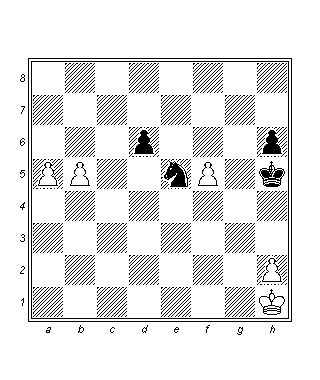     52…Ac4     Kazancı  elden  kaçırmaya  neden  olabilecek  ilk  belirleyici  hata. Şimdilerde  çocuklar  bile  oyunsonlarında  aktif  şahın  önemini  biliyor. ŞAHINIZI  KULLANIN!     52…Şg5  53.b6  Ad7  54.b7  Ab8  55.Şg2  Şf5  56.Şf3  Şe5  57.Şe3  Şd5  58.Şd3  Şc6 -+.     53.b6  Aa5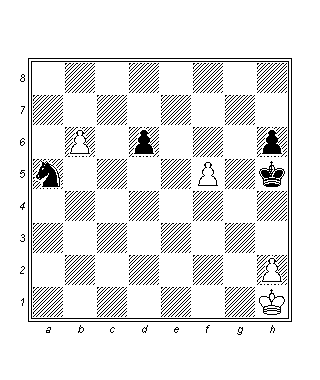      54.h4!!     Bu  anı  çok  net  hatırlıyorum. Hamle  beyazın  saatinde  yalnızca  9  saniye  kalmışken  yapılmıştı!  Burada  fazladan  süremi  kullanmaya  başladım  fakat  beyazın  son  hamlesinin  yarattığı  şok  o  kadar  büyüktü  ki  beraberliği  bile  bulamıyordum.     54…d5  55.Şg2  d4  56.Şf2  d3  57.Şe1     57.Şe3  Ac4.     57…Ab7     At  oynamak  zorunda.     58.Şd2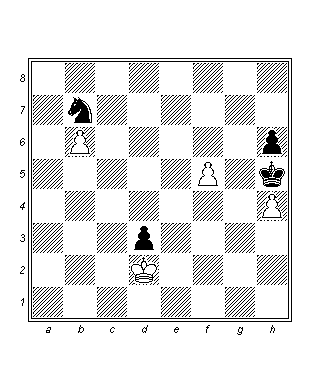      58…Ac5??     Bu  son  belirleyici  hata  beni  doğrudan  seyahat  acentesine,  Khanty’den  ayrılmak  için  uçak  bileti almaya  gönderiyor. Burada  bozulmuş  bir  ruh  hali  ile  birleşen  standart  düşünce  biçiminin  ortaya  çıkardığı  sonuçlar  görülebiliyor  ki  bu  böyle  bir  tarz  kayıp  veya  sıkıntılı  konumlarda  işe  yaramaz. Eğer  fark  edilmesi  mümkün  olan  58…Ad6!! 59.Şd3  Şh4!  fikrini  bulabilmek  için  daha  gayretli  olsaydım (son  hamle,  fikrin  kavramsal  kısmıdır – şahı  aktifleştirmek) 60.f6  Şg5  61.f7  Af7  62.b7  Ae5! (bu  da  fikrin  taktiksel  kısmıdır) 63.Şe4  Ad7  ve  eşitlik.     59.Şe3  Şg4  60.f6  d2  61.Şe2  Ad7  62.f7  Şf5  63.b7  Şe6  64.f8V  Şd5     Ve  Bologan  eve  döner!  Çıkarılacak  dersler:1.Ciddi  bir   rakibe  karşı  süre  avantajına  sahip  olduğunuzda  bunu  daha  derinlemesine  analiz  yapmak  için  kullanın.2.Herhangi  bir  oyunsonu,  şah  dahil  tüm  figürlerin  aktif  olmasına  ihtiyaç  duyar. Buradaki  mantık  tahtada  sınırlı  sayıda  figür  kaldığından  her  bir  figürün  öneminin  artmasıdır.3.Avantajın  kaybedilmesi  illa  ki  oyunun  kaybedilmesi  demek  değildir, bu   noktada  zihinsel  esnekliğimiz  bize  yeni  hedeflere  yönelmemiz  (beraberliği  sağlamak) ve  yeni,  bazen  de  paradoksal  fikirler  keşfetmemiz  konusunda  yardımcı  olmalıdır.   1-0.     Jakovenko  D.   :   Bologan  V.    Poikovsky  2013     1.Af3  c5  2.c4  Ac6  3.c3  g6  4.e3  Af6  5.d4  cd4  6.ed4  d5  7.cd5  Ad5  8.Vb3  Ac3  9.Fc4  Ad5  10.Fd5  e6  11.Fc6  bc6  12.0-0  Vd5  13.Fg5  Fg7  14.Kfc1  f6  15.Fe3  Ff8  16.Ad2  Fe7  17.Vc3  Fb7  18.f3  0-0  19.Ae4  Kfd8  20.Ve1  Vf5  21.Ac5  Fc8  22.Va5  Vd5  23.Vc7  Ke8  24.Ae4  f5  25.Ve7  Ke7  26.Af6  Şf7  27.Ad5  ed5  28.Ff4  Fb7  29.Şf2  Şe8  30.Fg5  Kf7  31.Kc3  f4  32.Ke1  Şd7  33.g3  fg3  34.hg3  Ke8   35.Ke8  Şe8  36.g4  Şd7  37.Şg3  Fc8  38.Ff4  Kf8  39.Fb8  a6  40.Fe5  h5  41.gh5  gh5  42.Şh4     Rakibim, karşıoyunun  bulunmadığı  ve  hafif  bir  avantaja  sahip  olunan  bu  tarz  konumlara  bayılan  temiz   bir  teknik  oyuncudur. İncelediğimiz oyun  oyun  bu  tarz  konumlarda  kendisinin  nasıl  puan  topladığının  örneklerinden  birini  teşkil  etmektedir. İlk  turda siyah  renklerle turnuvada  birinci  konumdaki  rakibe  karşı  Doha’dan  uzun  bir  yolculuk  ve  uykusuz  bir  gecenin  sonrasında  hayal  edilebilecek  en  kötü  konumla  karşı karşıya  kalmış  da  olsam, halen  beraberlik  için  ciddi  şanslarım  vardı.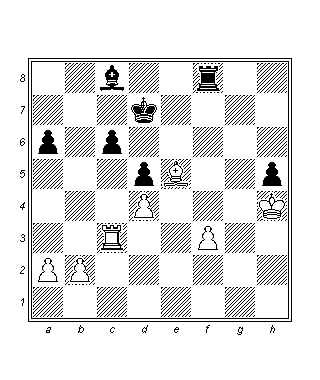      42…a5?     Bu  doğal  hamlenin  belirleyici  bir  hata  olması  nasıl  mümkün  olabilir? Cevap  süredir. Kötü  konumlarda  çoğu  zaman  savunma  yapmak  için  çok  fazla  alternatifimiz  yoktur,  hatta  bazen  yalnızca  bir  tek  hamle vardır. Bunun  da  tam  olarak  sözünü  ettiğim  tarzda  bir  durum  olduğunu  düşünüyorum. Oyun  esnasında  mantığım  bana  ne  olursa  olsun  bütün  figürlerimi,  özellikle  de  filimi  aktifleştirmem  gerektiğini  söylüyordu. Fakat  Fa6- e2  manevrasının  oldukça  yavaş  olmasından  ve  piyonumun  zayıflığından  dolayı  henüz  şahımı  geliştiremiyordum. Bunun  yerine  farklı  renklerle  yaptığım  ilginç  bir  piyon  fedası  vardı.  42…c5 – bu  piyonu  f5’e  götürülecek  olan  şahın  c6  piyonunu  savunmasız  bırakacak  olması  nedeniyle  feda  ediyordum. Bu iki  varyant  arasındaki  farklar  devasadır.  Önemli  f3  piyonunu  alacak  da  olsam,  burada  43.dc5  yerine  43.Kc5  daha  kuvvetlidir.  f3  piyonunu  almak  ise  birçok  konumda  bana  kale  değişimi  olanakları  sağlayacağından  beraberlik  şanslarımı  yükseltir. 43…Kf3  44.b3  Kf2  45.Kd5  Şe6  46.Kd6  Şe7  47.a4  Kf3  48.b4  Kh3  49.Şg5  h4  50.Kh6  Kh1  51.b5  ab5  52.ab5  Kg1  53.Şf4  h3  54.b6  Kf1  55.Şe3  Ke1  56.Şf2  Kb1  57.d5  Kb5  58.Kh7  Şe8  59.Fc7  h2  60.Kh2  Kb2  61.Şe3  Kh2  62.Fh2  Şd7=) 43…Şc6  44.f4   Fg4.     Üç  açıdan  başarılı  olmuştum, şahımı  ve  filimi  geliştirmiş, geçer  d  piyonu  elde  etmiştim. Burada  beraberlik  şansım  son derece  iyidir.      43.f4     Bu  hamlenin  sonrasında  Dmitri,  tekniğini  ikna  edici  bir  şekilde  sergiliyor.     43…Şe6  44.Kc6  Şf5  45.Kc5  Fe6  46.Ka5  Kg8  47.Şh5  Kg2  48.Şh6  Kb2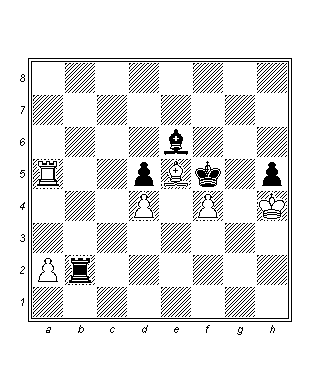      49.Şg7!     Şah,  vezirkanadına  gidecek.     49…Fd7  50.Ka7  Fb5   51.a4  Fc4  52.a5  Ka2  53.Şf8  Ka1  54.Şe7  Ka2  55.Şd6  Ka1  56.Şc5  Şe4  57.Ka8  Ka2  58.Fc7  Kc2  59.Ke8  Şf5  60.Ke5  Şf6  61.Fd8  Şf7  62.f5  Kf2  63.Fg5     Dersler:1.Tehlikeyi, o  sizin  kapınızı  çalmadan  önce  hissetmeniz  önemlidir. Bu  sizi  daha  konsantre  ve  hatta  daha  hazırlıklı  yapar.2.Bu  tarz  konumlarda  hafif  figürlerin,  özellikle  de  ters  renkli  fillerin   aktifliği  çok  önemlidir. Aynı  şekilde  süre  de  çok  değerlidir. Yalnızca  üst  düzey  bir  konsantrasyon  ve  doğru  hamleler  yardımcı  olabilir.3.Materyal  fedası  oldukça  yaygın  bir  çözümdür.   1-0.     Bologan  V.   :    Cheparinov  I.     Poikovsky  2013     1.d4  Af6  2.c4  g6  3.f3  d5  4.cd5  Ad5  5.e4  Ab6  6.Ac3  Fg7  7.Fe3  0-0  8.Vd2  e5  9.d5  c6  10.Kd1  cd5  11.ed5  A8d7   12.Ah3  e4  13.fe4  Ae5  14.Af2  Abc4  15.Fc4  Ac4  16.Ve2  Ae3  17.Ve3  Vb6  18.Vb6  ab6  19.0-0  Fd7  20.h3   h5  21.Ad3  Kfe8  22.Ab4  Fe5  23.Kf3  Şg7  24.Ac2  Fc3  25.Kc3  Ka2  26.Kc7  Fa4  27.Kf1  Fc2  28.Kff7  Şg8  29.Kg7  Şh8  30.Kh7  Şg8  31.Kcg7  Şf8  32.Kb7  Şg8  33.Kbg7  Şf8  34.Kc7  Şg8  35.Khg7  Şh8  36.d6     36.e5  Ff5  37.e6  Fe6  38.de6  Ke6  39.Kgd7  Ka8.     36…Kaa8     36…Ka1  37.Şh2  Kd1  38.e5  Fa4  39.Kh7  Şg8  40.Kcg7  Şf8  41.Ka7  Fb3  42.Kh8  Fg8  43.Ke7.     37.Kh7  Şg8  38.Kcg7  Şf8  39.d7  Ked8  40.Kf7  Şg8  41.e5  Ff5     41…Ka1  42.Şf2  Ff5  43.Kfg7  Şf8  44.Ke7  Fd7  45.Khf7  Şg8  46.Kd7  Kd7  47.Kd7  Ka2  48.Kd2  Şf7  49.Şe3  Ka5  50.Şe4  Kb5.     42.Kfg7  Şf8  43.Ke7  Şg8  44.Khg7  Şh8  45.Kgf7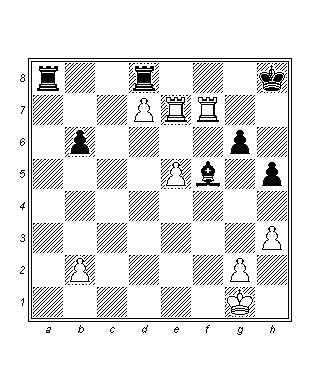      Hesaplamalarında  Ivan,  Şg8  sonrasında  kolayca  beraberliğin  sağlanması  gereken   bu  konuma  ulaşmıştı,  çünkü  beyaz  konumunu  geliştiremez.     45…Kd7     Fakat  bir  süre  düşündükten  sonra,  Cheparinov  fikrimi  keşfetti:  f5’den  kale  fedası.  Örneğin: 45…Şg8  46.Kf5!   46…gf5  47.e6  f4  (47…Şf8  48.Kf7  Şg8  49.Şf2 +-)  48.Şf2  Kf8  49.Şf3  b5  50.b4  Ka3  51.Şe4  Kaa8   52.Şe5  Kab8  53.Şd6  h4  54.Şc6  Şh8  55.Şc7  Ka8  (55…Şg8  56.Kf7 +-)  56.Kf7.     46.Kd7     Ve  rakibim  mücadeleyi  sürdürmenin  tek  yolunu – bir  piyon  geride  olacak  şekilde   kale  oyunsonuna  geçiş – buluyor.     46…Fd7  47.Kd7  Ka5  48.e6  Ke5  49.e7  Şg8  50.Kb7  Şf7  51.Kb6  Ke7  52.Şf2     Oyunsonları  üzerine  yazılmış  klasik  kitaplardan  bildiğimiz  gibi,  b  piyonu  beyazın  kazanç  şanslarını  arttırır  çünkü  şah için  kaleyi  kazandıktan  sonra  şah  kanadına  dönmek  daha  kolaydır. Diğer  taraftan  şah  kanadında  yalnızca  iki  çift   piyon  kalmış  olması,  siyahın  karşıoyun  bulmasını, özellikle  de  geçer  piyon  yaratmasını  kolaylaştırır. Böylece  bir  kez  daha  “bütün kale  oyunsonları  beraberliktir!”  altın  kuralı  onaylanmış  olmalı.     52…Ke4?!     Bu  hamlenin  ne  işe  yaradığını  çok net  göremiyorum, daha  iyisi  52…Kc7  53.Şf3  g5  54.g4  h4!  İdi  ve  h3’de  çok  önemli  bir  hedef  yaratırdı. 55.Şe4  Kc4  56.Şd3  Kc1=.      53.Kb3!     Şimdi  beyaz,  kalesini  üçüncü   yataya  yerleştiriyor. Yine  aynı  klasik  oyunsonu  anlayışına  göre  bu,  kalenin  piyonun  önünde  olmasından  biraz  daha   iyidir.      53…Şf6  54.Ke3  Kb4  55.b3  Şf5  56.Şe2  g5  57.Şd2  Kb8!     b  piyonunun ilerlemesini  engellemek  için  şaha  önden  saldırmaya  hazırlanıyor.       58.Şc3  Kc8  59.Şb2  Kb8   60.Kc3     Bu  örneği  seçmemin  nedeni  oyun  esnasında  siyahın  iki  belirleyici  hata  yapmış  olmasıdır. İki  kez  ölmek  gibi  bir şeyin  saçma  gelebilmesini  anlıyorum, fakat  bunun  yine  de  belli  bir  mantığı  vardır:  Aynı  oyun  esnasında  iki  (bazen  daha  da  fazla)  kez  kazanç  veya  beraberlik  şansı  yakalarız. Ve – insanlık  hali – bunları  kaçırabiliriz. Bu  açıdan  bakıldığında  rakibimin  beraberliği  kaçıran  aşağıdaki  hamlesi  belirleyici  bir  hatadır  çünkü  bundan  sonra  yakalayacağı  beraberlik  şansı  süresinin  de  azalmış  olacağı  göz  önüne  alındığında  daha  zayıf  olacaktır.     60…Şf4?     Bunun  yerine  60…Şe4!  hamlesi  siyaha  önemli  bir  tempo  kazandırır (g3  üzerine  siyahın  şimdiden  g4!’ü  vardır) 61.Kc4  (61.g4  h4;  61.g3  g4  62.hg4  hg4)  61…Şe3  62.b4  Şf2  63.Kc2  Şg3  64.Şc3  g4  65.hg4  hg4  66.Kb2  Şh2  67.b5  Kb6  68.Şc4  g3  69.Şc5  (69.Şd4  Şg1  70.Şc5  Kf6  71.b6  Kf2  72.Kb1  Şg2  73.b7  Kf8)  69…Kf6!=.  Belirtmeliyim  ki  bu   siyah  için  karşıoyun  yaratmanın  tek  ve  en  iyi  yoludur.     61.g3  Şe4  62.Kc5  Kg8?     Bu  hamleyi  belirleyici  bir  hata   olarak  adlandırmak  oldukça  zordur  çünkü  bu,  piyonu  korumanın  son  derece  doğal  bir  yoludur, fakat  yine  ilk  örnekte  olduğu   gibi  figürlerin  aktivitesi  materyalden  daha  önemlidir. 62…g4!  üzerine şüphesiz  ikinci  piyonu  da  kazanacaktım  ve  konum  bir  şekilde  benim  açımdan  kazanç  olacaktı. 63.Kh5  gh3  64.Kh3  Kg8!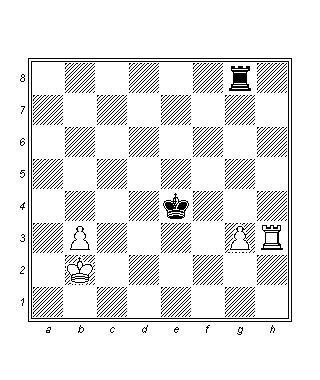      30  yılı  aşkın  olan  satranç  kariyerim  boyunca  beyazın  iki  “sağlıklı” (h  veya  a  hatlarında   olmayan) piyonunun  bulunduğu  böyle  bir  konumla  ilk  kez  karşılaşıyordum. h3  kalesi  çok  pasiftir  ve  beyazın  g3  piyonunu  bırakarak  b  hattında  ekstra  piyonunun  bulunduğu  bir tür  teorik  oyunsonuna  geçmek  zorunda  olduğu  açıktır. Fakat  bu  durumda  da  b  piyonu, siyah  şahın  merkezdeki  iyi  konumu  nedeniyle  yeterince  ilerleyemez. 65.Kh4  (65.Şc3  Kc8  66.Şb4  Kb8  67.Şa3  Ka8  68.Şb2) 65…Şe5  66.g4  Şe6  67.b4  Şd5  68.Şb3  Şc6  69.Şc4  Kg5!.  Beyaz  için  tek  çare  şah  kanadına  gitmektir:  70.Şd4  Şd6!  71.Şe3  Kb5   72.Şf4  Şe6!  Siyahın  piyonu  almak  için  acelesi  yoktur:  73.Kh6  Şf7  74.Ka6  Kb4  75.Şg5  Kb8  76.Kg6  Ka8=;  62…h4  63.Kg5.      63.b4 +-     Artık  oyun  bitmiştir.     63…Şf3  64.Kc3  Şg2  65.g4  h4  66.Şb3     66.b5  Kb8   67.Kb3  Ka8!  konusunda  emin  değildim. En   iyi  şans  şahın  yaklaşmasına  izin  vermemektir  68.b6  Kb8  69.b7  Kb7  70.Kb7  Şh3  71.Şc3  Şg4  72.Şd2  Şg3  73.Şe2  Şg2  74.Kg7+-  ve  tam  zamanında.     66…Kb8   67.Kd3      Böylece  forse  varyantlara  girmeden  önce  şahımı  geliştirmeye  karar  verdim.     67….Şh2  68.Ke3  Şg2  69.Şc4  Kc8  70.Şd5  Kd8  71.Şc5  Kc8  72.Şd6  Kd8  73.Şe7  Kb8  74.Kb3  Kb5  75.Şd6     Dersler:1.Neredeyse  bütün  kale  oyunsonlarının  beraberliğe  eğilimi  vardır. Bu  nedenle  iyi  bir  oyunsonu  bilgisi  ve   aktif  bir  oyun  tarzı  normal  şartlarda  beklenen  sonucu  getirir.2.Kötü  bir  konumda,  özellikle  de  bir  piyon  geride  iken,  karşıoyun  yaratacak  hedeflere  ihtiyaç  vardır.3.Mucizeler  olur. İki  piyon  gerideyken  bile  beraberliği  sağlamanız  mümkündür. Mücadele  sonlanana  kadar  savaşmaya  devam  edin  ve  karşılığını  alın!     1-0.     Laznicka  V.   :   Bologan  V.     Poikovsky  2013    1.d4  Af6  2.c4  e6  3.Af3  b6  4.g3  Fa6  5.b3  Fb4  6.Fd2  Fe7  7.Ac3  d5  8.cd5  ed5  9.Fg2  0-0  10.0-0  Ke8  11.Kc1  Abd7  12.Ae5  Fb7  13.Fg5  Af8  14.e3  c6  15.f4  Kc8  16.Vf3  Kc7  17.Kc2  h6  18.Fh4  A6h7  19.Fe7  Kce7  20.Aa4  Vd6  21.Kfc1  Kc7  22.Ac3  Kce7  23.Ad1  Kc8  24.Ac3  Af6  25.Ab5  cb5  26.Kc8  Fc8  27.Kc8  Kc7  28.Kc7  Vc7  29.Ve2  a6  30.Vd2  Ae6  31.Şf2  Ad8  32.g4  Ab7  33.g5  hg5  34.fg5  Ae4  35.Fe4  de4  36.Şg2  Ad6   37.Vf2  Vc8  38.Vf4  Vc2  39.Kg3  Vc8  40.g6  f6  41.Ag4  Ve6  42.d5  Vd7  43.h4  Şf8  44.Şh3  Şe7  45.h5  Vf5  46.Vf5  Af5  47.Af2     Oyun  oldukça  dengededir, beyazın  hafif  bir  konumsal  avantajı  varken,  siyahın  oynanması  oldukça  rahat  bir  konumu  ve  süre  avantajı  vardır. Böylece  her  iki  rakibin  şu  ana  kadar  ortaya  koydukları  iyi  oyuna  bakarak,  mücadelenin  beraberlikle  biteceğini  düşünebiliriz. Eğer  oyunun  geri  kalanı  için  rakibimin  yalnızca  10  dakikası  kalmışken  benim  50  dakikaya  sahip  olmak  gibi  bir  avantajım  olmasa,  bu  senaryo  muhtemelen  gerçek  olurdu. Victor  bütün  varyantları  dikkatlice  hesaplamıştır. Aynı  şeyi  ben  de  yaptım,  fakat  kendi  süremi  değil  onunkini  kullanarak!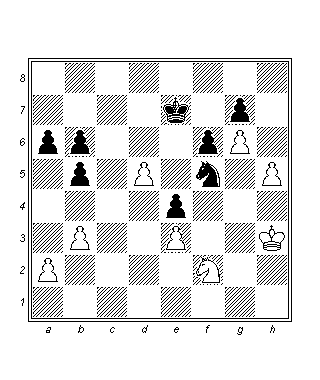      47…Ae3       50  dakikalım  sürem  varken  bir  dakikalık   düşünce  sonrasında  oynanmıştır. Fikrimi  Ae3’den  yana  değiştirmeden  önce  47…Şd6  48.Ae4  Şd5’i  düşünüyordum. Fakat  49.Ag3’ü  sevmedim, atımın   pasif  bir  kareye  yerleşmiş  olmasından  dolayı  konum  beyaz  için  daha  iyi  olarak  değerlendirilebilirdi. Hesaba  katmadığım  şey  siyah  şahın  aktifliği  ve  beyaz  piyonların  potansiyel  zayıflığıydı.  49…Ah6  50.Şg2  b4  51.Şf3  Şe5  52.e4  a5  53.Şe3  Ag4  54.Şf3  Ah6   55.Af1.  Ve  at  g3  hanesini  terk  ettiğinde,siyahın  55…f5!  56.ef5  Şf5  cevabıyla  kolay  bir  beraberliği  olmalıdır. Sonuç  olarak, hatamın  nedenlerinden  birisi  süremi  doğru  kullanmamam, ikincisi  yukarıda  açıklanan  varyantta  şahımın  aktivitesini  küçümsememdir, üçüncüsü  ise  şimdi gelmek  üzere…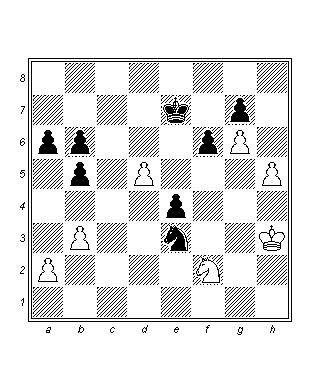     48.h6 +-!!     Esasen  forse  48.d6  Şd6  49.h6  Ad5!  varyantını  değerlendirmiştim. Bu   hoş  hamle  tamamen  zihnimi  dondurmuştu. 50.Ae4  Şe5  51.hg7  (51.h7  Af4)  51…Ae7  ve  siyah  kötü  değildir.    48…gh6     48…Ad5  49.hg7  oynanması  halinde,  önceki  varyantla  karşılaştıracak  olursak  burada  atın  elinde  g  piyonunu  durdurmak   için  e7  hanesi  yoktur. Ve  gözden  kaçırma  gafletinde  bulunduğum  şey  tam  da  budur. Böylece  hatamın  üçüncü  nedeninin   doğru  olmayan  bir  hesaplama, özellikle  de  ilk  hamleden   önce  tüm  aday  hamleleri  değerlendirmemek  olduğu  ortaya  çıkar.      49.d6     Saatinde  çok  az  bir  süresi  kalmışken, Laznicka’dan  dahiyane  bir  oyunsonu  kazancı  daha.     Dersler:1.Süreye  oynamayın. Asla!  Zaman  avantajınızı  konumu  daha  iyi  anlamak  ve  onu  geliştirmek  için  kullanın.2.Oyun  tam  olarak  sizin  hesapladığınız  şekilde  gelişse  bile, her  hamleden  sonra  önceki  hesaplamalarınızı  gözden  geçirin.3.Sizin  için  değerlendirmesi  güç  bir  konum  ortaya  çıktığında,  veya  konumu  beğenmediğinizde  kendinizi  siste  kaybolmuş  gibi  hissedersiniz. Böyle  durumlarda  beyninizdeki  sis  lambalarını  açın  ve  iyi  bir  fikir  ya da  parlak  bir  hamle  keşfetmeye  çalışın.   1-0.     Bologan  V.   :   Nepomniachtchi  I.     Poikovsky  2013     1.d4  Af6   2.c4  g6  3.f3  e6  4.e4  d5  5.Ac3  de4  6.fe4  e5  7.d5  Fc5  8.Af3  Vd6  9.Fd3  Abd7  10.Fd2  a5  11.Ve2  0-0  12.0-0-0  Ke8  13.Şb1  Ah5  14.g3  Adf6  15.Fe3  Fd7  16.Kd2  Ag4  17.Fc5  Vc5  18.Ah4  Ka6  19.Ke1  Şh8   20.h3  Agf6  21.Vh2  Kb6  22.Af3  Ve7  23.Kc2  Ag8  24.Fe2   f5  25.Fd3  f4  26.g4  Ag3  27.c5  Kf6  28.g5  Kff8  29.Ae2  Ae2  30.Kee2  h6  31.Kg2  Vh7  32.h4  h5  33.Kgd2  Fg4  34.Vf2  Vg7  35.Kc3  Ae7  36.Fc2  Ac8  37.Vg2  Kd8  38.Ah2  Fd7  39.Fd3  c6  40.d6  b6  41.Fa6  bc5  42.Fc8  Fc8  43.Vf2  Fg4  44.Kc5  f3  45.Ka5  Kf4  46.Ka7  Vf8     Oyunun  önemli  bir  bölümünde  stratejik  anlamda  kazanç  konumuna  sahipken, birdenbire  son  on  hamleyi  farklı  amaçlarla  kullandığımızı  fark   ettim.Tereddütteydim, çeşitli  hesaplamalar  yapıyor  fakat  somut  bir  gelişim  kaydetmiyordum. Ian  ise  kötü  figürlerinden  kurtulmuş, geçer  bir  piyon  elde  etmiş  ve  şimdiden  can  sıkıcı  tehditler  ortaya  koymaya  başlamıştı. Bu  noktada,  saatimdeki  süre  de  oldukça  azalmışken, soğukkanlılığımı  ve  oyunu  kaybetmeye  oldukça  yaklaşmıştım.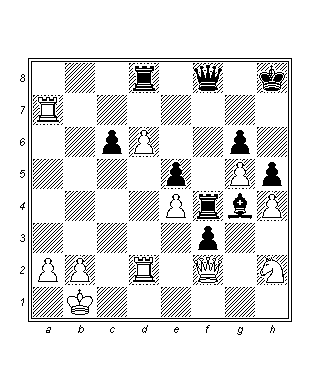      47.Ag4!     Tek  hamle. Beraberliği  sağlamaya  çalışması  gereken  tarafın  kendim  olduğunu çoktan  anlamıştım. Bu  acı  verici  bir gerçekti  fakat  hırslarımı  frenlemek  zorundaydım. Forse  beraberliği  bulduğum  için  kendimi  şanslı  sayıyorum.     47…hg4     47…Kg4  48.Vb6!  Bu  haneyi  hatırlayın!   48…Kg2  49.Vc7  Vg8  50.Kd1  f2  51.Ve7+.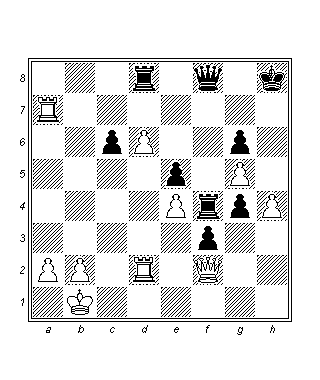     48.h5!!     h  hattının  açılması  beyazın  ikinci  bir  cephe  yaratmasına izin  verir.     48…Ke4??     Elbette  ki  rakibim  48…g3  49.Vg3  f2  50.Kf2  Kf2  51.Ve5  Şg8  52.Ve6  Şh8  53.Ve5  sonrasında  sürekli  şahla  beraberlik  olduğunu  görmüştü,  fakat  ben  zaman  sıkışmasındayken  kendisinin  bol  miktarda  süresi  vardı, bu  gerçek  kendisinin  objektif  düşünme  yeteneğine  zarar  verdi.    49.hg6     Rakibimin  yalnızca  benim  ilk aday  hamlemle  örtüşen  doğal  49.Vh4  devamyolunu  hesaba  kattığından  oldukça  eminim:  49…g3  50.Ve4  Vf5!  51.Vf5  gf5. Dürüst  olmak   gerekirse  oyun  esnasında  kaybediyor  olduğumu  düşünmüştüm, beni  daha  iyi  hamleler  aramaya  yönelten  şey  de  muhtemelen  bu  olmuştu  fakat  aslında  burada  da  şık  bir  beraberlik  vardır: 52.Kd1  g2  53.g6  f2  54.h6  g1V  55.Kh7  Şg8  56.Kg7=.     49…g3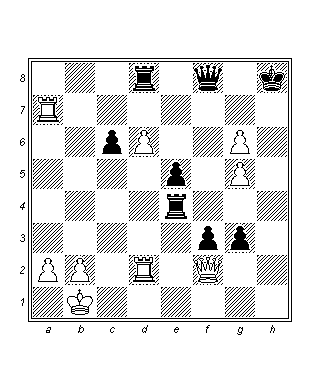     50.Vb6!     İki  farklı  çözüm  olduğu  halde  bunlardan  birini  bulmuş  olduğum  için  mutluydum. Burada  vezir  çok  fonksiyonludur. Mat  tehditleri  ile  c7’ye  gider, d8’e  saldırır  ve  terfi  edebilecek  d  piyonunu  destekler. 50.Vg3!  de  kazanırdı: 50…Vf5  51.Kh2  Şg8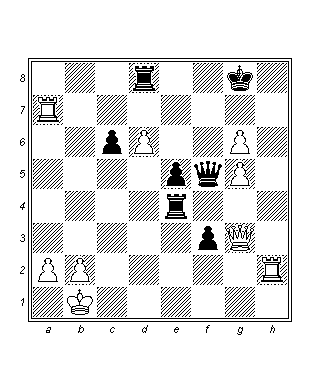      52.Şa1!!    Eminim  ki  bu  hamle  de  Ian’ın  dikkatinden  kaçmıştı. 52…Vg4  53.g7!  ve  şimdi  oyun  bitmiştir.    50…Ke1  51.Şc2  Vf5  52.Kd3! +-  Kd7  53.Kd7  Vd7  54.Vc7  Ke2  55.Şc3  Vg7  56.Vd8  Vg8  57.Vf6     Dersler:1.Nepomniaschii  ile  olan  oyunumdaki  ders 3’ün  aynısı. Tek  fark  bu  defa  kendi  tavsiyemi  dinleyerek  soğukkanlılığımı  korudum  ve  beraberlik  için  temiz  bir  yol  buldum.2.Kazanç  konumunda  ve  rakibinizden  daha  fazla  süreniz  varken  acele  etmeyin. Rakibinizin  olası  hatta  imkansız  görünen  karşı  şanslarına  her  zamankinden  fazla  dikkat  edin.3.Ciddi  bir  zaman  sıkışıklığındayken  psikolojik  olarak  pes  etmeyin, hamleler, olanaklar  aramaya  devam  edin. Kendi  tecrübelerime  dayanarak  söyleyebilirim  ki  birçok  “tek  hamle”’yi  saatimde  yalnızca  saniyeler  kala  buldum.   1-0.